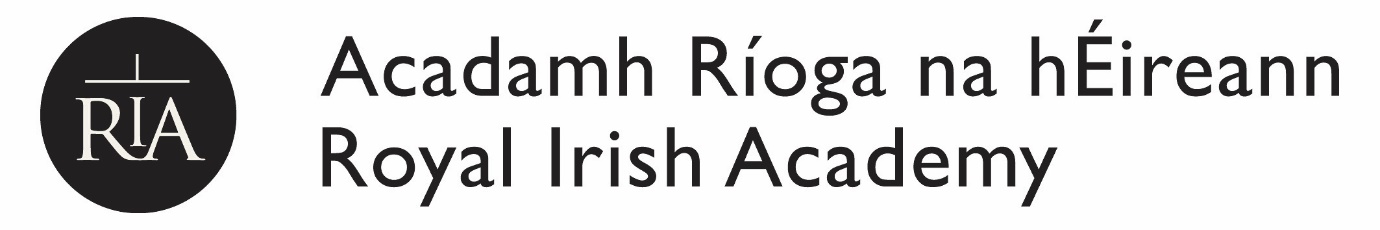 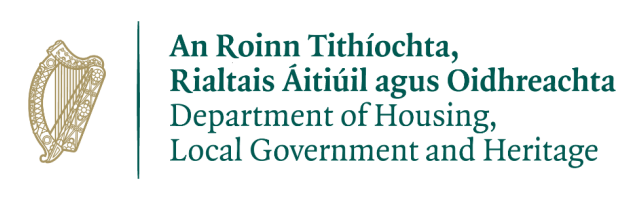 Expenses templatePlease use this template to help provide a detailed breakdown of estimated expenses. Where possible, please indicate the likely duration of the excavation and number of participants. Once you've completed this template please save and  upload it to the application form.ExcavationExcavationExcavationExcavationStaff costs€ per weekNumber of weeksSubtotale.g. Site supervisor, Site Assistants, Surveyor, Specialists on site visits/consultation€00X€XXOther running costs Detail of each expenseDetail of each expenseSubtotale.g. Welfare Unit hire, diesel, accommodation, insurance, hire of equipment, consumables€Excavation TotalExcavation TotalExcavation Total€Post-ExcavationPost-ExcavationPost-ExcavationPost-ExcavationStaff costs€ per weekNumber of weeksSubtotale.g. Supervisor, Surveyor, Illustrator €00X€XXOther running costs Detail of each expenseDetail of each expenseSubtotale.g. Insurance, office, consumables€Analysis Detail of each expenseDetail of each expenseSubtotale.g. Specialist analysis, DatingPost-Excavation TotalPost-Excavation TotalPost-Excavation Total€Excavation & Post-Excavation TotalExcavation & Post-Excavation TotalExcavation & Post-Excavation Total€